Протокол №____родительского собрания в  _____ классе.Дата:  __________.Повестка:Безопасность учащихся в каникулярное время: антитеррористическая, пожарная, правила поведения на дороге, в местах массового скопления людей, правила  безопасного поведения на объектах железнодорожного транспорта, на льду, на воде.Усиление контроля за детьми вне учебно-воспитательного процесса по угрозам вовлечения несовершеннолетних в преступные группировки и суицидального сообщества, в том числе через социальные сети, о важности установки контентной фильтрации в домашние сети Интернет, о безопасном использовании пиротехнических средств;Ознакомление родителей с  Положением о правилах общения в мессенджерах и социальных сетях.Ознакомление с планом работы ОО в период зимних  каникул.САНИТАРНЫЕ ПРАВИЛА И НОРМЫ ШКОЛЬНЫЕ УЧРЕЖДЕНИЯ ГИГИЕНИЧЕСКИЕ ТРЕБОВАНИЯ К ОРГАНИЗАЦИИПИТАНИЯ ДЕТЕЙ И ПОДРОСТКОВ ШКОЛЬНОГО ВОЗРАСТ В ОБРАЗОВАТЕЛЬНЫХ УЧРЕЖДЕНИЯХ МосСанПиН 2.4.2.011-983.46. Запрещается использование в питании школьников и реализация в образовательных учреждениях продуктов и изделий, возможность применения которых в организованном питании детей и подростков школьного возраста не согласована в порядке, установленном органами госсанэпиднадзора.Антикоррупционная политика.Профилактика заболеваний ОРВИ, гриппом  и новой коронавирусной  инфекции COVID-19.О запрете проведения  мероприятий вне ОО и организационные выезды на экскурсии;О запрете присутствия на мероприятиях родителей (законных представителей) и иных лиц (фотографов, артистов и т.д)О запрете приобретение сладких подарков для учащихся, а так же организация чаепития.Особенности подросткового возраста.Присутствовали:Классный руководитель:_______________.Родители ______ чел.Приглашенные______Ход собрания.___________________________________________________________________________________________________________________________________________________________________________________________________________________________________________________________________________________________________________________________________________________________________________________________________________________________________________________________________________________________________________________________________________________________________________________________________________________________________________________________________________________________________________________________________________________________________________________________________________________________________________________________________________________________________________________________________________________________________________________________________________________________________________________________________________________Постановили:___________________________________________________________________________________________________________________________________________________________________________________________________________________________________________________Секретарь         /_____________/________________________                                                   Классный руководитель: /____________________/______________Родители: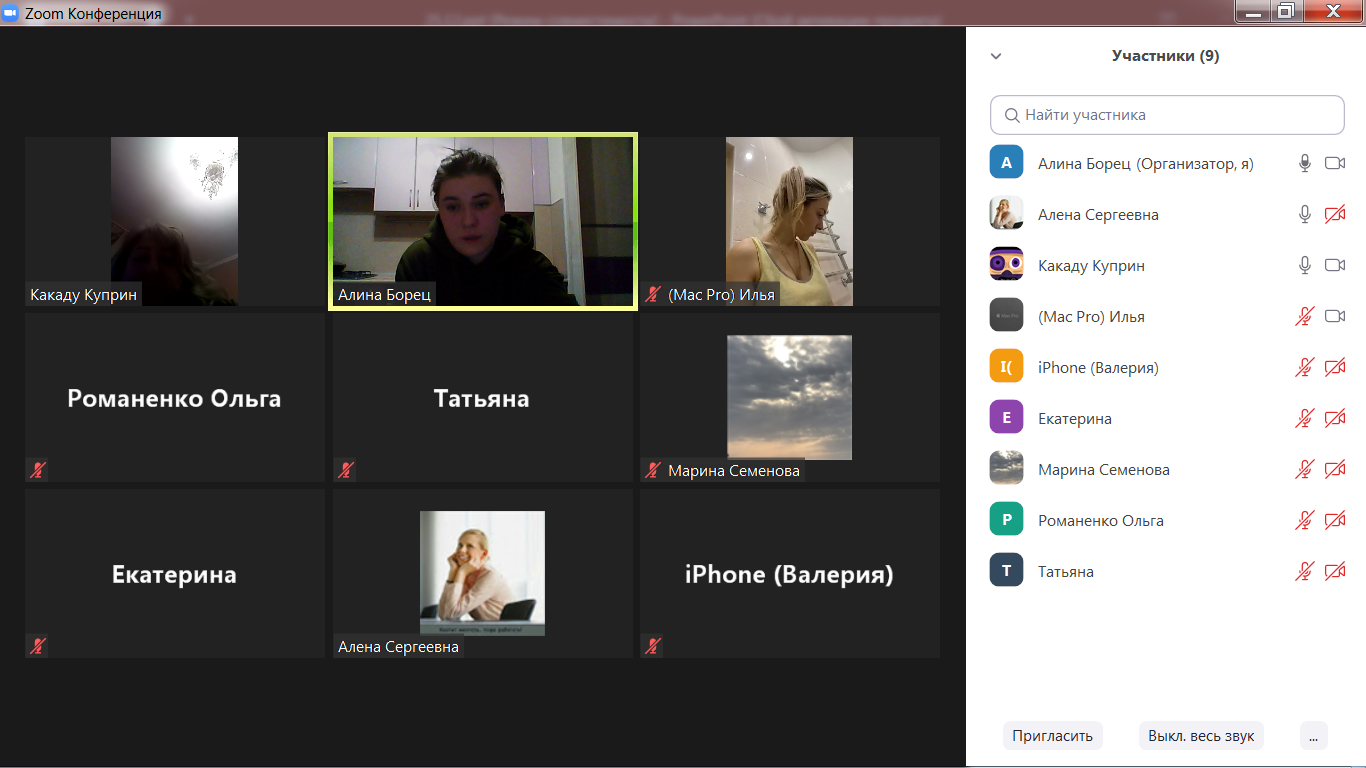 №п/пФ.И.О. ребёнкаФ.И.О. родителей